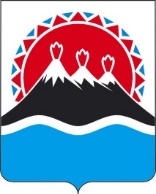 П О С Т А Н О В Л Е Н И ЕПРАВИТЕЛЬСТВА  КАМЧАТСКОГО КРАЯ                   г. Петропавловск-КамчатскийВ соответствии со статьей 6 Федерального закона от 31.07.2020 № 269-ФЗ «О внесении изменений в отдельные законодательные акты Российской Федерации»ПРАВИТЕЛЬСТВО ПОСТАНОВЛЯЕТ:Установить 1 января 2021 года датой перехода к применению на территории Камчатского края положений статьи 22.1 Федерального закона                                             от 03.07.2016 № 237-ФЗ «О государственной кадастровой оценке» для целей установления кадастровой стоимости объектов недвижимости в размере их рыночной стоимости.2.  Настоящее постановление вступает в силу через 10 дней после дня его официального опубликования.[Дата регистрации]№[Номер документа]Об установлении даты перехода к применению положений статьи 22.1 Федерального закона от 03.07.2016 № 237-ФЗ «О государственной кадастровой оценке» для целей установления кадастровой стоимости объектов недвижимости в размере их рыночной стоимостиПредседатель Правительства - Первый вице-губернатор Камчатского края[горизонтальный штамп подписи 1]А.О. Кузнецов